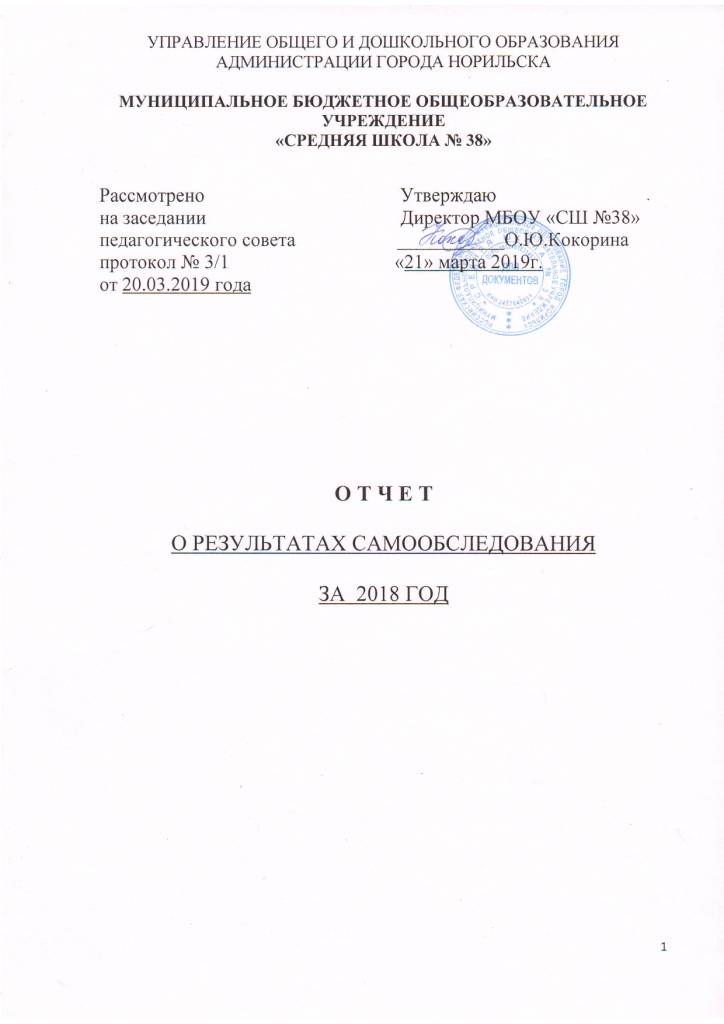 ОглавлениеОбразовательная  деятельность.1.1 Полное наименование образовательного учреждения в соответствии с уставом:Муниципальное бюджетное общеобразовательное учреждение «Средняя школа № 38» (сокращенно МБОУ «СШ № 38», далее по тексту ОУ, «Средняя школа № 38», школа).  1.2 Юридический адрес:663333, Россия, Красноярский край, г. Норильск, район Талнах, ул. Енисейская, дом 26Телефон/факс:  (3919)44-45-59  E-mail: moy38school@mail.ruОфициальный сайт: http://www.38schooltal.ucoz.ru1.3 Устав:Устав муниципального бюджетного общеобразовательного учреждения «Средняя школа № 38» утвержден распоряжением и.о. начальника Управления имущества Администрации города Норильска  13.08.2015г. № 150/У-150.  Учредитель: Администрация города НорильскаШкола находится в ведении Управления общего и дошкольного образования Администрации города НорильскаКонтактные телефоны: (3919) 34-20-66 (приемная), 34-30-60 (факс)E-mail: uo@norduo.ruОфициальный сайт: www.norduo.ucoz.ruАдрес: Россия, Красноярский край, г. Норильск, улица Кирова, 34Начальник Управления  Колин Андрей ГеннадьевичОрганизационно-правовая форма: муниципальное бюджетное учреждениеТип организации: образовательное учреждениеВид (категория) организации: средняя школа  Свидетельство о постановке на учет юридического лица в налоговом органе:Зарегистрирована: «21» июня 1996г.,  регистратор: Инспекция Министерства Российской Федерации по налогам и сборам по г.Норильску Красноярского края.Реквизиты организации:Основой государственный регистрационный номер (ОГРН) – 1022401631482;Идентификационный номер налогоплательщика (ИНН) – 2457040694;Код ОКПО (Росстат) - 41066749Свидетельство о государственной регистрации права на оперативное управление имуществом (24:55:0000000:41819 (1 корпус); 24:55:0000000:6692 (2 корпус):Выдано: управлением Федеральной службы государственной регистрации, кадастра и картографии по Красноярскому краю «29» мая 2016 года, кадастровый (или условный) номер: 24:55:0202001:22 (1корпус); 24:55:0202001:32 (2 корпус).Лицензия на право ведения образовательной деятельности:Серия 24Л01 № 0001426; регистрационный № 8255-л; дата выдачи: «22» октября 2015г.; срок действия: бессрочно; выдана: Службой по контролю в области образования Красноярского края.Перечень реализуемых образовательных программ в соответствии с лицензией:  другие виды образовательной деятельности и предоставление дополнительных образовательных услуг (бесплатные, платные): - дополнительное образование детей и взрослых.Свидетельство о государственной аккредитации:Регистрационный № 4570; дата выдачи: «17» марта 2016г.; срок действия: «10» марта 2027г.; выдана: Службой по контролю в области образования Красноярского края.   Реализуемые образовательные программы в соответствии со свидетельством: - начального общего образования; - основного общего образования; - среднего общего образования.Филиалов, структурных подразделений нет.Локальные акты, регламентирующие деятельность образовательного учреждения: Устав школы (последняя редакция от 13.08.2015г.). На основании Устава муниципального бюджетного общеобразовательного учреждения «Средняя школа №38» разработаны локальные акты, регулирующие воспитательно-образовательный процесс. Условно локальные акты распределены на следующие группы:- локальные акты, регламентирующие организацию образовательного процесса, права участниковобразовательного процесса (о приеме детей в муниципальное бюджетное общеобразовательное учреждение «Средняя школа № 38», о порядке отчисления обучающихся, о правилах поведения учащихся, о поощрениях и взысканиях, о формах получения образования обучающимися,   о формах, порядке и периодичности промежуточной и итоговой аттестации учащихся, о едином орографическом режиме, о психолого-социо-педагогической службе, о психолого-педагогическом  консилиуме, о конфликтной комиссии,   о совете профилактики, о безотметочной системе оценивания элективных курсов, о комплектовании 10 профильных классов,  об элективных курсах предпрофильной подготовки 9 классах и профильного образования в 10-11 классах, о ГПД; - локальные акты, регламентирующие деятельность органов управления в муниципальном бюджетном общеобразовательном учреждении «Средняя школа № 38» (об общем собрании работников школы, об Управляющем совете, о педагогическом совете, научно-методическом совете, о родительском комитете, о школьном самоуправлении);- локальные акты, регламентирующие организацию научно-методической   деятельности (о научно-методической работе и др.);- локальные акты, регламентирующие  деятельность объединений учащихся (о научном обществе учащихся и др.);- локальные акты, регламентирующие административную и финансово-хозяйственную деятельность (договор с учредителем, коллективный договор, о  школьной библиотеке, о предоставлении платных дополнительных образовательных услуг и т.д.).Распорядительная деятельность директора находит свое отражение в приказах по вопросам финансово-хозяйственной деятельности, по организации учебно-воспитательного процесса. Коллегиальная деятельность фиксируется в протоколах педагогических советов. Тематика заседаний педагогических советов  соответствует плану работы муниципального бюджетного общеобразовательного учреждения «Средняя школа № 38», выносимые на обсуждение вопросы разнообразны и актуальны. Выявлено грамотное ведение документации, наличие номенклатуры дел.Данные о контингенте обучающихся, формах обучения по состоянию на 31.12.2018г.2.1 Движение учащихся в школе за последние два года.Комплектование контингента школы осуществляется  в соответствии с Законом РФ «Об образовании», Типовым положением об общеобразовательном учреждении, отвечает нормативным требованиям к составу обучающихся и процедуре зачисления.Вывод:  В ходе самообследования установлено, что  динамика роста численности обучающихся школы положительная.Система управления организациейЭффективная система управления образовательной организацией построена с учетом всех особенностей развития современного общества: отслеживание нормативно-правовой базы, ведение документооборота, своевременная оплата труда, использование современных информационных технологий. Структура управления деятельностью образовательной организации выбрана МБОУ СШ № 38 и утверждена Уставом школы. Осуществляется в соответствии с Законом РФ «Об Образовании в Российской Федерации», «Типовым положением об образовательном учреждении», нормативными и правовыми актами МО РФ, Красноярского края, решениями администрации г.Норильск на принципах демократичности, открытости, приоритета общечеловеческих ценностей охраны жизни и здоровья человека, свободного развития личности.Управление осуществляется на принципах единоначалия и самоуправления.Управление МБОУ «Средняя школа № 38» осуществляет директор в соответствии с контрактом, заключенным с учредителем.Обязанности между членами администрации (директор школы, заместители директора по учебно-воспитательной работе, заместитель директора по воспитательной работе) распределены согласно должностным обязанностям и утверждены директором приказом по школе. Со всеми работниками ОУ заключены трудовые договора.Структура управления образовательной организацией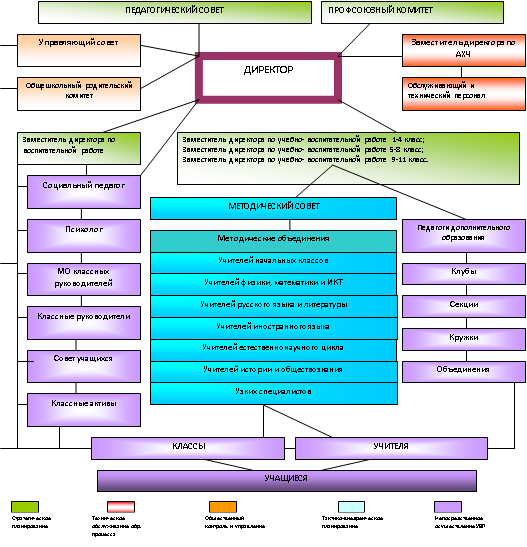 Действующие органы государственно-общественного управления (ОГОУ)МБОУ «Средняя школа № 38»   Управление характеризуется централизацией и четкой вертикальной соподчиненностью структурных единиц. В соответствии с требованиями времени и рекомендациями современных методик управления предусматривается проведение мероприятий по делегированию полномочий, укреплению и углублению горизонтальных связей.   Для качественного управления школой ежегодно разрабатывается программа внутришкольного контроля, который осуществляется по всем направлениям деятельности образовательной организации: контроль за выполнением всеобуча, контроль выполнения ФГОС, контроль состояния преподавания учебных предметов, контроль за состоянием воспитательной работы и дополнительного образования, состояния методической работы, контроль за сохранением здоровья учащихся.   Система управления школы  направлена на повышение качества образования с целью обеспечения реализации основных образовательных программ в соответствии с ФГОС. Вывод:  Комиссией по самообследованию установлено, что управление образовательной организацией регламентируется уставными требованиями, предусматривает эффективное взаимодействие структурных подразделений в соответствии с процессами, включенными менеджментом качества, обеспечивает в полном объеме функционирование школы.Содержание и качество подготовки обучающихся.3.1 Анализ основных образовательных программ.Самообследование образовательной деятельности МБОУ «СШ №38» проводилось на основе изучения содержания образования на трех уровнях обучения. Школа обеспечивает цензовые уровни образования начального общего, основного общего, среднего (полного) общего образования,  реализуя основные общеобразовательные программы, рекомендованные Министерством образования и науки РФ для общеобразовательных учреждений.Образовательные программы школы (ООП НОО, ООП ООО, АООП НОО) соответствуют требованиям, предъявляемым к основным образовательным  программам ФГОС, в соответствии с законом № 273-ФЗ «Об образовании в РФ» и содержат программу развития УУД, программу развития ИКТ-компетентности, программы отдельных учебных предметов, программу воспитания и социализации, учебный план с пояснительной запиской,  систему оценки достижения планируемых результатов, систему условий реализации.Образовательные программы школы демонстрируют, как создается модель организации обучения, воспитания и развития школьников, какие новые педагогические технологии и формы обучения применяются  в работе с ними, как учитываются индивидуальные особенности, интересы и возможности учащихся, как повышается мотивация их образовательной деятельности.Образовательные программы МБОУ «СШ № 38» разработаны с учетом потребностей  учащихся, их родителей, общественности и социума.МБОУ «СШ № 38» позиционирует себя как:конкурентную, открытую для населения образовательную организацию;формирующую активную гражданскую позицию личности;осуществляющую образовательную и воспитательную функции на основе взаимной интеграцииЦелью реализации основных образовательных программ  МБОУ  «СШ № 38»  является:создание условий для формирования компетентностной личности, готовой к самореализации в быстро изменяющихся социально-экономических условиях в различных сферах жизнедеятельности  на основе разностороннего ее развития.Специфика содержания образования на каждом уровне обучения отражается в Уставе учреждения. Школой проанализированы нормативные документы федерального и краевого уровня и используются целостные программы образования на единых психолого-педагогических основах. Соблюдается преемственность учебно-методического комплекса в рамках  ступеней обучения, образовательных областей.  Начальным общим образованием  реализуются общеобразовательные программы: «Школа России», «Перспективная начальная школа».На втором и третьем уровнях обучения реализуются программы основного общего образования, среднего (полного) общего образования, рекомендуемые МОН РФ. Реализуемые образовательные программы федерального, национально-регионального компонентов, компонента образовательного учреждения, используются в полном объеме, предусмотренном государственными образовательными стандартами. Реализация программ возможна при наличии необходимого учебно-методического комплекса: при выборе учебников школа руководствуется ежегодным письмом Министерства образования РФ «О федеральных перечнях учебников, учебно-методических и методических изданий». В рамках предпрофильной подготовки реализуются следующие элективные курсы:  «Язык в речевом общении», «Коварные знаки препинания», «Химия в быту», «Уравнения второй степени с параметром», «Геометрия архитектурной гармонии», «Решение задач по химии повышенного уровня сложности», «Очевидное в невероятном», «Оказание первой медицинской помощи», «Алгебра модуля» для 9 класса. Данные элективные курсы модифицированы на основании программ Министерством образования РФ.  Среднее общее образование строится по принципу профильной дифференциации, связанной с профильным обучением в 10, 11 классах. Для подготовки обучающихся к поступлению в ВУЗы и Ссузы, повышения влияния школы на социализацию личности школьника, его адаптацию к социально – экономическим условиям, самоопределения в отношении будущей профессии, с учетом интересов учащихся и запросов их родителей сформированы 10, 11 классы по следующим профилям: физико-математический, гуманитарный, химико-биологический, социально-правовой.Разработаны  программы элективных учебных курсов, которые выполняют следующие функции: - усиление базового курса:  «Русское правописание: орфография и пунктуация», «Методы решения физических задач», «История древнерусской цивилизации»,  «Математический практикум», «Химия пищевых производств», «Искусство устной и письменной речи», «Деловой английский для школы».- познавательно-развивающие курсы: «Экранизация литературных произведений», «Исследование информационных моделей», «Вселенная далёкая и близкая», «Моя Родина - Россия», «Многогранники», «Создаём сайт в Интернете».3.2  Анализ степени обученности учащихся.Итоги аттестации учащихся 2-4 классов  (сравнительный анализ):Результаты обучающихся IV классов МБОУ «СШ №38» по Всероссийским проверочным работам (далее – ВПР).Сравнительные результаты успеваемости и степени обученности 
со 2 по 11 класс за последние три годаПроанализировав образовательную деятельность школы и результаты обученности учащихся  на декабрь 2018 года, комиссия по самообследованию определила круг проблем, сильные и слабые стороны в деятельности коллектива. Педагогический коллектив школы работает по повышению  качества образования, развитие интеллектуальных способностей и творческого потенциала обучающихся, формирование у школьников способности действовать в ситуации открытого динамично развивающегося общества.На протяжении учебного года педагогический коллектив школы прикладывает значительные усилия для того, чтобы учащиеся успешно освоили государственный стандарт образования. Постоянная работа с высокомотивированными на учебу детьми, со слабоуспевающими и детьми из семей соцриска дает свои результаты. Резюмируя, отмечаем слабые и сильные стороны деятельности школы:сильные-в школе работает интеллектуальный, творческий коллектив учащихся и учителей с инновационным потенциалом;-наметилась позитивная динамика личностного роста школьников;     -внедряются новые образовательные технологии в учебный процесс.слабые-недостаточное качество   знаний обучающихся на  уровне  начального и основного  общего  образования;-недостаточный учет педагогами индивидуальных особенностей детей в процессе обучения; -недостаточный уровень мотивации педагогов к профессиональному самообразованию. 3.3. Участие в ГИА.В школе ведётся целенаправленная работа по подготовке к экзаменам с использованием новейших КИМов, учителя владеют методикой подготовки выпускников к ГИА.Основным отличием формы аттестации в формате основного или единого государственного экзамена от традиционных экзаменов является то, что она носит характер независимой оценки качества подготовки выпускников, представляет собой новую форму организации выпускных экзаменов с использованием заданий стандартизированной формы, выполнение которых позволяет установить уровень освоения федерального государственного стандарта основного общего образования. Уровень подготовки выпускников 9,11 классов, прошедших государственную итоговую аттестацию, соответствует государственному образовательному стандарту. В целях соблюдения принципа гласности и доступности в школе были оформлены информационные стенды с выписками из нормативных документов, расписанием экзаменов, расписание консультаций к экзаменам. Необходимая информация размещалась также и на школьном сайте. Участники образовательных отношений были своевременно ознакомлены с нормативно-правовой базой, регламентирующей процедуру проведения государственной итоговой аттестации выпускников 9 классов. К государственной итоговой аттестации были допущены не все выпускники (допущено 99% выпускников 9 классов). К государственной итоговой аттестации не был допущен 1 обучающийся 9 класса, как имеющий академическую задолженность по 2-м предметам и в соответствии с ФЗ “Об образовании в Российской Федерации”, на основании заявления родителей (законных представителей) обучающегося, решения педагогического совета школы был оставлен на повторный год обучения. Для получения документа об образовании девятиклассникам нужно было пройти государственную итоговую аттестацию по четырем учебным предметам, два из которых обязательные (русский язык и математика) и еще два – по выбору. Преобладающее большинство девятиклассников осмысленно осуществили выбор учебных предметов не только с учетом анализа собственных возможностей, но и с учетом профильности, и целенаправленно готовились к сдаче экзамена в течение всего учебного года. Все экзамены были сданы успешно. Успешно прошли государственную итоговую аттестацию 100% допущенных к итоговой аттестации выпускников 9 классов. Самыми востребованными предметами оказались информатика и обществознание. В сравнении 2016 и 2017гг. можно выделить следующее: - качество по химии стабильно высокое и составляет 100%;- повысилось качество по предметам: математике, информатике, биологии- понизилось по русскому языку, английскому языку, географии, обществознанию и литературе.	Впервые за 3 года для сдачи экзаменов был выбран предмет история. Его выбрали 4 человека: все сдали на «3», что говорит о 100% успеваемости, но  о 0% качестве подготовки.В 2018 году обучение по образовательным программам среднего общего образования завершили 65 обучающихся, допущены к государственной итоговой аттестации по результатам обучения в текущем году – 65 выпускников (100%), которые сдавали государственную итоговую аттестацию в форме ЕГЭ. Подготовка к государственной итоговой аттестации осуществлялась в течение 2х лет на дополнительных занятиях по подготовке к ЕГЭ. На сегодняшний день в школе сложилась система информирования о нормативных документах, выходящих в системе образования, в течение всего года велась разъяснительная работа как с обучающимися, так и с их родителями (законными представителями), проводились общешкольные родительские собрания, посвящённые вопросам подготовки и проведения ГИА-11, систематически обновлялась информация о подготовке и проведении ГИА-11 на школьном сайте, осуществлялось взаимодействие с выпускниками и их родителями. Государственная итоговая аттестация в форме ЕГЭ в 2018 году проводилась по одиннадцати предметам: обязательными были экзамены по русскому языку и математике, и девять экзаменов по выбору выпускников – биология, информатика и информационно-коммуникационные технологии, география, литература, английский (немецкий) язык, обществознание, химия, история, физика. В декабре 2017 года выпускники 11 классов писали сочинение, зачёт по которому является одним из условий допуска к государственной итоговой аттестации. 65 обучающихся (100%) прошли это испытание успешно в основные сроки. Таблица № 1.  Средний баллТаблица № 2. % сдававших учащихсяТаблица 3.Лучшие результатыРейтинг предметов по выбору в этом году не изменился. Наиболее востребованными среди участников по-прежнему являются: обществознание, математика (профиль), физика, химия. По химии – 1 выпускник набрал 100 баллов.Наиболее успешно учащиеся сдали: химию - средний балл 76 (1 выпускник набрал 100 баллов и 5 человек свыше 80 баллов).Вывод: Анализируя результаты, полученные учащимися в ходе государственной итоговой аттестации, можно сделать вывод, что учащиеся усвоили знания и умения, определенные образовательным стандартом по предметам. Количество учащихся, получивших аттестат о среднем общем образовании с отличием и медаль за особые заслуги в обучении – 11 человек (16%) Следует подчеркнуть, что результаты экзаменов по выбору не могут отражать особенности подготовки всех выпускников. Полученные результаты были прогнозируемы. Педагогический коллектив вел целенаправленную работу в течение всего учебного года с выпускниками и их родителями, настраивая на более серьезное отношение к предстоящим экзаменационным испытаниям. Однако итоги ЕГЭ могут дать информацию о некоторых характерных тенденциях, связанных с преподаванием отдельных предметов, о работе учителей-предметников, а также о типичных ошибках, которые допускают выпускники в процессе сдачи экзамена. Организация учебного процесса.Расписание занятий обучающихся составлено на основе утвержденного учебного плана школы, тарификации преподавателей для пятидневной учебной недели (1, 2, 3,4, 5, 6, 7, 8 классы) и для шестидневной учебной недели (9, 10, 11 классы) на основе Базисного учебного плана общеобразовательных учреждений Российской Федерации.Ведется здоровьесберегающий анализ расписания занятий, учитывая таблицу рейтинга учебной дисциплины, объем домашних заданий, динамические изменения нагрузки в течение недели. Для школьников 1 – 4 классов наибольшая интенсивность нагрузки приходится на  вторник и четверг при облегченных среде и крайних днях недели (согласно нормам СанПиН). Учитывается динамика работоспособности обучающихся в сочетании со сложностью учебных предметов для 5 - 11 классов. Продолжительность урока для 1 класса 1 полугодие - 35 мин., 2 полугодие – 40 мин.; для 2-11 классов 45 минут, с перерывами 3 перемены - 20 мин, остальные – 10 минут. На начальном уровне обучения предусмотрены в середине дня динамические паузы. Групповые, элективные, индивидуальные занятия начинаются после 45- минутного перерыва от основных уроков.Всего в учебном процессе  задействовано  87 преподавателей, средняя учебная нагрузка которых составляет 26 часов в неделю. В расписании предусмотрено деление классов на подгруппы при изучении основ информатики и вычислительной техники, физической культуры, трудового обучения, иностранных языков.Перечень учебных предметов и объем учебных часов, изучаемых согласно расписанию образовательного учреждения, соответствует составу образовательных компонентов, обязательных курсов по выбору, максимальной учебной нагрузке предусмотренных учебным планом образовательного учреждения.Расписание образовательного учреждения соответствует в основном возрастным особенностям обучающихся (на основе СанПиН) и обеспечивает усвоение обязательного минимума содержания образовательных программ начального общего, основного общего и среднего (полного) общего образования.   Вывод: В ходе самообследования было установлено, что учебный процесс вшколе организован в соответствии с регламентирующими законодательными  актами, созданы условия для качественного образования обучающихся на всех уровнях обучения.Востребованность  выпускников.Выпускники школы продолжают обучение в образовательных учреждениях высшего и среднего специального образования на территории г. Норильска, г. Красноярска и в других регионах России. Специальности, выбираемые выпускниками, в основном, связаны с химико-биологическим и социально-правовым и физико-математическим профилями школы.  Предпочтение при выборе профессии также отдаётся техническим специальностям. Выпускники школы ежегодно продолжают обучение в педагогических и медицинских учебных заведениях, и колледже искусств.Анализ уровня социализации выпускников школы.	Проблема успешной социализации выпускников школы остается в центре внимания педагогического коллектива. Управление процессом социализации учащихся осуществляется на основе диагностики, коррекции, прогнозирования потребностей (образовательных, профессиональных) школьников и родителей, а также на основе мониторинга и анализа социальной адаптации учащихся.Анализ мотивов самоопределения выпускников показал, что большинство учащихся ориентируются на знание учебных предметов, и престиж профессии. У выпускников школы преобладают положительные мотивы выбора профессии. Учащиеся (90%) делают выбор сознательно, а не под давлением друзей или обстоятельств. Решению проблемы успешной социализации школьников способствовала качественно       организованная предпрофильная подготовка. Успехи и достижения учащихся в мероприятиях разного уровня, их участие в школьных, городских и областных олимпиадах, результаты тестирования по выявлению профессиональных наклонностей девятиклассников учитывались при выборе дальнейшего пути. Итогом предпрофильной подготовки явилось анкетирование учащихся, их родителей по выбору будущего профиля обучения.В школе были созданы условия для социально-психологической поддержки личностного и профессионального самоопределения учащихся. Эффективно проводилась профориентационная работа.Распределение выпускников 11 классовРаспределение выпускников 9 классовВывод: Комиссией по самообследованию установлено, что в школе созданы все условия для успешной учёбы, каждый ученик может выбрать соответствующий ему уровень подготовки, необходимый для дальнейшего самоопределения в выборе профессии; выявлен уровень повышения количества учеников 9-х классов,поступивших в учреждения СПО; отмечена тенденция снижения количества выпускников школы, продолжающих обучение в ВУЗах; по мнению родителей, выпускники школы подготовлены к выбору профессии, к самостоятельной жизни в семье и обществе. 6.Качество кадрового обеспечения.Важнейшим условием обеспечения качества подготовки обучающихся является профессиональная компетентность педагогических работников, система повышения их квалификации.  	Образовательную учебно-методическую деятельность школы обеспечивает квалифицированный педагогический состав осуществляющий подготовку по всем учебным дисциплинам. 	 Педагогический коллектив обладает высоким творческим потенциалом, способен действовать в условиях модернизации образования, реализации ФГОС. 	 На период самообследованияобщая численность педагогических работников 100 человек, в образовательном процессе  МБОУ «СШ № 38»заняты   92  педагога из 100  (7 человек находятся в д/о, 1 педагог в творческом отпуске),  из них 3  совместителя. 6.1. Сведения об административных работниках.6.2 Сведения о педагогических работниках (включая административных и других работников, ведущих педагогическую деятельность)За отчетный период прошли аттестацию 11 человек:  на первую квалификационную категорию-4, на высшую-7. В целях повышения качества образовательного процесса в школе проводится целенаправленная кадровая политика, основная цель которой является - обеспечение оптимального баланса процессов обновления и сохранения численного и качественного состава кадров в его развитии, в соответствии с потребностями школы и требованиями действующего Законодательства.Основные принципы кадровой политики направлены на:- сохранение, укрепление и развитие кадрового потенциала;- создание квалифицированного коллектива, способного работать в современных условиях;- повышение уровня квалификации персонала.Оценивая кадровое обеспечение образовательной организации, являющееся одним из условий, которое определяет качество подготовки обучающихся, необходимо констатировать следующее:1. Образовательные  отношения в школе обеспечены квалифицированными профессиональными педагогическимикадрами.2. Кадровый потенциал школы динамично развивается на основе целенаправленной работы по повышению квалификации педагогов.3. В школе успешно действует внутришкольная система повышения квалификации, ориентированная на развитие образовательной организации, обобщение и распространение передового педагогического опыта. Она реализуется в индивидуальной методической работе, в работе научно-методического Совета, предметных цикловых объединений, через обучающие семинары, тренинги, мастер-классы, Школу молодого специалиста.4. Профессиональный уровень и педагогическая квалификация преподавательского состава школы соответствует содержанию подготовки по каждой специальности, что подтверждается документами об образовании, общим и педагогическим стажем работы, опытом практической работы по специальности, организации повышения квалификации и стажировок, участием в учебно-методической работе. Вывод:   В ходе самообследования установлено, что состояние и динамика развития кадрового потенциала школы оценивается положительно.7. Учебно-методическое обеспечение.Основой методической работы является научно-методический совет. Формами методической работы являются семинары, конференции,  предметные декады, недели открытых уроков, педсоветы, практикумы, проектная деятельность.	Системная работа ведется  по программно-методическому обеспечению образовательного процесса:  скорректированы учебные программы, утверждены рабочие программы по предметам, определены учебно-методические комплекты (УМК) для каждого класса, проверено соответствие учебников федеральному перечню, проанализирован фонд школьной библиотеки.Методической службой школы  проведен анализ и утверждены программы предпрофильных элективных курсов.Методическая деятельность  направлена на  формирование у педагогов нового педагогического мышления, навыков проектирования учебной деятельности, применения различных педагогических технологий, умения видеть и решать новые педагогические задачи, навыков видения новой социально-педагогической ситуации, стремления заниматься научно-исследовательской деятельностью, постижения  основ    моделирования   современного    учебного    занятия. 100% педагогического состава прошли курсы повышения квалификации по ФГОС, 90% имеют КПК по работе с детьми с ОВЗ.В школе работают 14 молодых специалистов, 39 педагогов имеют первую квалификационную категорию, 32 – высшую.Педагоги школы ориентированы на поиски форм   индивидуально-личностного обучения учащихся через метапредметный подход. С целью выделения проблемных зон в образовательном пространстве школы систематически  проводится мониторинг деятельности учащихся и педагогов. Большое внимание отводится повышению профессионализма учителей через организацию семинаров, курсов повышения квалификации.Педагоги школы применяют в своей работе  современные педагогические технологии: Проблемного обучения, развития критического мышления, диалогового взаимодействия, проектной и исследовательской  деятельности.Методическая тема школы: «Проектирование образовательного процесса, направленного на формирование учебно-образовательных  компетенций учащихся» (2016/17-2020/21 гг.)Приоритетное направление  на 2018  год:  «Формирование ключевых компетенций у учащихся – готовности использовать усвоенные знания, умения и способы деятельности в реальной жизни для решения практических задач»Обобщение опыта педагогов через участие: Городской уровень – выступление на ГМО, работа в городских творческих группах, участие в педагогических чтениях, публикации (МЦ), мастер-классы, городские пед.конкурсы, курсы повышения квалификации для педагогов города;Региональный уровень – НПК  КГПУ им. В.Астафьева;Всероссийский уровень – фестиваль педагогических идей «Открытый урок», дистанционный открытый конкурс «Педагогические инновации»,  «Волна»,  ПНПО;Основные направления в научно-методической деятельности школыРабота с молодыми педагогами, наставничествоПрограмма по выявлению и поддержке одаренных детейСопровождение учащихся с ОВЗНПК  и НОУВведение ФГОС в ОООАттестация и ПК педагогического составаУчастие учеников в очных и дистанционных олимпиадах, конкурсах разного уровняУчастие учителей в очных и дистанционных олимпиадах, конкурсах разного уровняИнновационная деятельностьВ школе начала работу программа «Стратегия поддержки детского таланта», рассчитанная на 2016-2020 г.г, согласно которой,  особое внимание уделяется личности ребенка, его индивидуальности, раскрытию и развитию его способностей. Программа реализуется  по следующим направлениям:Организационно-методическое;Научно-методическое;Диагностика;Развитие и обучение;Расширение возможности для участия способных и одаренных школьников в олимпиадах, конференциях, различных конкурсах и т.д., Поддержка одаренных (перспективных) учащихся;Здоровьесбережение;Координационная работа с учащимися с ОВЗ.Сравнительный анализ показателя участия  школьников в интеллектуальных  конкурсах разного уровня.Сравнительный анализ  показателя количества призовых мест.С  целью совершенствования качества обучения и  воспитания, для знакомства с новыми тенденциями в образовательном процессе ежегодно учителя школы повышают свой профессиональный уровень на курсах повышения квалификации, посещают семинарские занятия  и методические объединения учителей-предметников.В стенах нашей школы также проходят заседания МО, на которых учителя изучают нормативные документы, совершенствуют свое методическое мастерство, обмениваются опытом работы с детьми разного уровня воспитанности и обученности, в том числе,  и с детьми, проявляющими способности в той или иной области деятельности. В школе используются образовательные технологии:Технология кейсов (О.Н.Крылова)Технология организации самостоятельной деятельности школьника(О.Б. Даутовой)Технология организация исследовательской деятельности (О.А.Ивашедкина)Технология организация проектной деятельности (О.А.Ивашедкина)Технология проблемного обучения(О.Б. Даутовой)Технология развития критического мышления (И.В. Муштавинская)Технология диалогового взаимодействия (Т.Б.Казачкова)Технология мастерских (Т.Б.Казачкова)Сравнительный анализ показателя участия педагогов в профессиональных конкурсах разного уровня.Сравнительный анализ показателя участия школы во Всероссийских конкурах.Вывод: Комиссией  по самообследованию установлено, что школа обеспечивает преемственность учебно-методического комплекса в рамках уровней образования, образовательных областей. Научно-методический совет школы способствовал решению приоритетных психолого-педагогических проблем, координировал взаимодействие методических объединений, оказывал помощь педагогическому коллективу в работе над единой методической темой, заботился об укреплении методической базы, выступал центром информации. Педагоги школы успешно проходят аттестацию. Выполняют требования закона в части  необходимости повышения квалификации один раз в три года.8. Библиотечно-информационное обеспечение.Основная задача работы библиотеки это - обеспечение всем участникам общеобразовательного процесса – доступа к информации, знаниям, культурным ценностям посредством использования  библиотечно-информационных ресурсов образовательной организации на различных носителях.Состав  фондов школьной библиотеки за 2017 и 2018 годыОбъем фондов школьной библиотеки увеличивается в основном за счет учебников и учебных пособий. В 2018 году поступило  4010 экземпляров, из них 3707 учебников. Анализ обеспеченности учебниками учащихся за 2017 и 2018 годОбеспеченность учебниками учащихся (в том числе учащихся с ОВЗ) в динамике за 2017, 2018 года.Вывод: Проанализировав показатели обеспеченности учебниками МБОУ «СШ № 38»  за 2017 и 2018г.г., можно сказать, что удалось достичь 100% обеспеченности учебниками по всем ступеням образования, в т.ч. и для учащихся с ОВЗ.9. Материально-техническая база.Школа расположена в двух рядом стоящих типовых зданиях. Проектная наполняемость, которых составляет 1200 человек. Общая площадь школьных помещений составляет 12.294 м2. Информационное и материально-техническое оснащение образовательного учреждения:Материально-техническая база для осуществления учебно-воспитательного процесса. В школе имеется необходимое оборудование и материально-техническая база для осуществления учебно-воспитательного процесса: Общее количество кабинетов - 56; 3 спортивных залов – 3; 2 столовых на 100 мест каждая, актовый зал на 100 мест,  2 компьютерных класса,  2 медицинских кабинета, 2 прививочных кабинета, стоматологический кабинет,  2 кабинета психолога, 1 – релаксационная комната, учительская. Все кабинеты оборудованы в соответствии с требованиями СанПиН, имеют современный дизайн. С  целью информатизации учебно-воспитательного процесса в школе проведен Интернет,  создана локальная сеть. Для организации досуговой деятельности и дополнительного образования в школе функционируют тренажёрный зал, хореографический зал, ИЗО-студия, игровые комнаты и спортивный уголок  для начальной школы, тир,  кабинет профориентации, лаборатория по физике.Наличие условий организации обучения и воспитание обучающихся с ограниченными возможностями здоровья и инвалидовВывод: В ходе самообследования установлено, что школа  обеспечена всеми необходимыми  ресурсами: материальными, техническими, учебно-методическими. Выполняются требования к оснащению образовательного процесса в соответствии с содержательным наполнением учебных предметов федерального компонента государственного образовательного стандарта. В наличии имеются в рабочем состоянии и используются   все необходимые информационно-технические средства обучения.В школе созданы все  условия для обучения учащихся  с ОВЗ в соответствии с требованиями федеральных нормативных документов.10.Функционирование внутренней системы оценки качества образования. Внутренняя система оценки качества образования ОУ функционирует  по принятому Положению МБОУ «СШ № 38»   от 1.09.2015 года. Это локальный акт,  разработанный на основе:Федерального Закона «Об образовании в Российской Федерации» № 273-ФЗ;  Федерального государственного образовательного стандарта;Федерального компонента государственного образовательного стандарта общего образования;ООП НОО МБОУ «СШ № 38»;ООП ООО МБОУ «СШ № 38»Образовательной программы МБОУ «СШ №38». В  школе разработаны и утверждены локальные акты, на основе которых функционирует ВСОКО:- локальные акты, которые оценивают качество результатов:Положение о текущем контроле, системе оценок, порядке и периодичности проведения промежуточной и итоговой аттестации, Положение о проведении мониторинга качества образования, Положение о проведении самообследования, Положение о Портфолио, Положение о системе оценочных процедур.-локальные акты, которые оценивают качество процесса:Положение о формах получения образования;Положение о профильном обучении;Положение о конфликтной комиссии;Положения, регламентирующие ведение школьной документации;Положение об Управляющем совете.- локальные акты, которые оценивают качество условий:Положение об аттестации педагога на соответствие занимаемой должности;Положение о методическом объединении;Положение об учебном кабинете;Положение о деятельности психолого-социо-педагогической службы;Положение о школьном ПМПк.Данные Положения определяют порядок проведения текущего контроля, промежуточной аттестации, нормы выставления оценок, ведение отчетной документации. В том числе определено:виды оценочных процедур,количество процедур на одного ученика по одному предмету,периодичность и примерные сроки,система выставления отметок, в том числе итоговых,фиксация в отчетной документации (в печатном и электронном виде),ограничения в предоставлении информации,порядок ознакомления родителей (законных представителей) обучающихся с планируемыми процедурами и сроками их проведения, с результатами,условия использования результатов,условия повторного прохождения аттестации и т.д.Контрольные и оценочные процедуры МБОУ «СШ № 38»Перечень объектов  мониторинга МБОУ «СШ № 38»,подлежащих внутреннему мониторингу качества образования (ВМКО)Вывод: Комиссией по самообследованию установлено, что система ВСОКО в МБОУ «СШ № 38» функционирует в соответствии с требованиями действующего законодательства.Определены основные направления и цели оценочной деятельности, описаны объекты и содержание оценки, критерии, процедуры и состав инструментария оценивания. Отражены особенности системы оценивания: периодичность, примерные сроки, определены ответственные лица. Определены формы контроля и  учета достижений обучающихся в урочной  и внеурочной деятельности, формы представления образовательных результатов. Описана структура Портфолио обучающегося на каждом уроне общего образования и критерии его оценки. Описана итоговая оценка выпускника, в том числе государственная итоговая аттестация. Определены основные пользователи и процедуры их ознакомления с результатами. Фиксация результатов ВСОКО осуществляется в школьной базе данных, портфолио учащихся, отчётах. Итоги рассматриваются на заседаниях педагогических советов, методических объединений.Общие выводы по итогам самообследованияСамообследование  МБОУ «СШ №38»  показало, что организационно-правовое обеспечение образовательной деятельности, структура и система управления, реализация образовательной программы, содержание и оценка качества образования, востребованность выпускников, условия образовательного процесса в школе в целом отвечают современным требованиям. Анализ результатов деятельности школы позволяет сделать вывод о том, что школа сохраняет основные параметры, стабильно функционирует и динамично развивается, обеспечивая конституционные права граждан на образование, выбор учебных программ, дополнительные образовательные услуги в комфортной, безопасной, здоровьесберегающей среде. Показатель качества образования со 2 по 11 класс в 2018 году: успеваемость – 99,4%, качество обученности – 41,6%.По результатам мониторинга потребности в  муниципальных услугах выявлено, что 82% потребителей удовлетворяет качество реализации образовательной программы НОО, 88% довольны реализацией программы ООО, 86% - удовлетворены реализацией программы СОО, что говорит об удовлетворённости качеством предоставляемых услугМБОУ «СШ №38».В ходе самообследования выявлены положительные стороны жизнедеятельности школы:  - имеется нормативно-правовая база, соответствующая требованиям законодательства в сфере образования; - существующая система управления школой способствует достижению поставленных перед ней целей и задач, запросам участников образовательных отношений, реализации компетенций общеобразовательной организации закреплённых в ст.26 ст.28.Федерального закона №273-ФЗ от27.12.2012 «Об образовании в Российской Федерации; - количество обучающихся сохраняется на прежнем уровне (с тенденцией увеличения); - успешно прошли государственную итоговую аттестацию 100% допущенных к итоговой аттестации выпускников 9 классов; - 100% обучающихся 11-х классов преодолели минимальный порог на ЕГЭ по обязательным предметам, средний балл, полученный на ЕГЭ в 11 классе по русскому языку, литературе, химии, информатике превышает региональный;- увеличилось количество участников (победителей и призёров) дистанционных конкурсов и олимпиад; - своевременно проходит аттестация педагогических работников; - курсовую подготовку в соответствии с требованиями прошли 100% педагогов; - библиотека школы обеспечивает учащихся школы необходимой учебной литературой на 100%; - школа планомерно работает над проблемой здоровья школьников, не допуская отрицательной динамики состояния здоровья обучающихся.      6.   Вместе с тем, существует ряд проблем, над решением которых предстоит работать в              следующем учебном году:    - сравнительный результат качества знаний обучающихся школы за последние три года свидетельствует об отсутствииположительной динамики  успеваемости  и качества знаний в основной школе, наблюдается рост числа неуспевающих учеников с 5 по 9 класс;- в рамках повышения качества образования необходимо уменьшить количество учащихся, имеющих одну «3» по предметам минимум на 10%;            - на недостаточном уровне организована работа с  одарёнными детьми, необходимо активизировать работу в данном направлении, уделяя особое внимание качественным показателям;           - учебные кабинеты нуждаются в дальнейшем оснащении оборудованием (учебно-лабораторным оборудованием, техническими средствами  и т.д.)            - необходимопродолжить работу по созданию развивающей образовательной среды в начальной школе в рамках реализации ФГОС.11. Показатели деятельности общеобразовательной организации, подлежащей самообследованию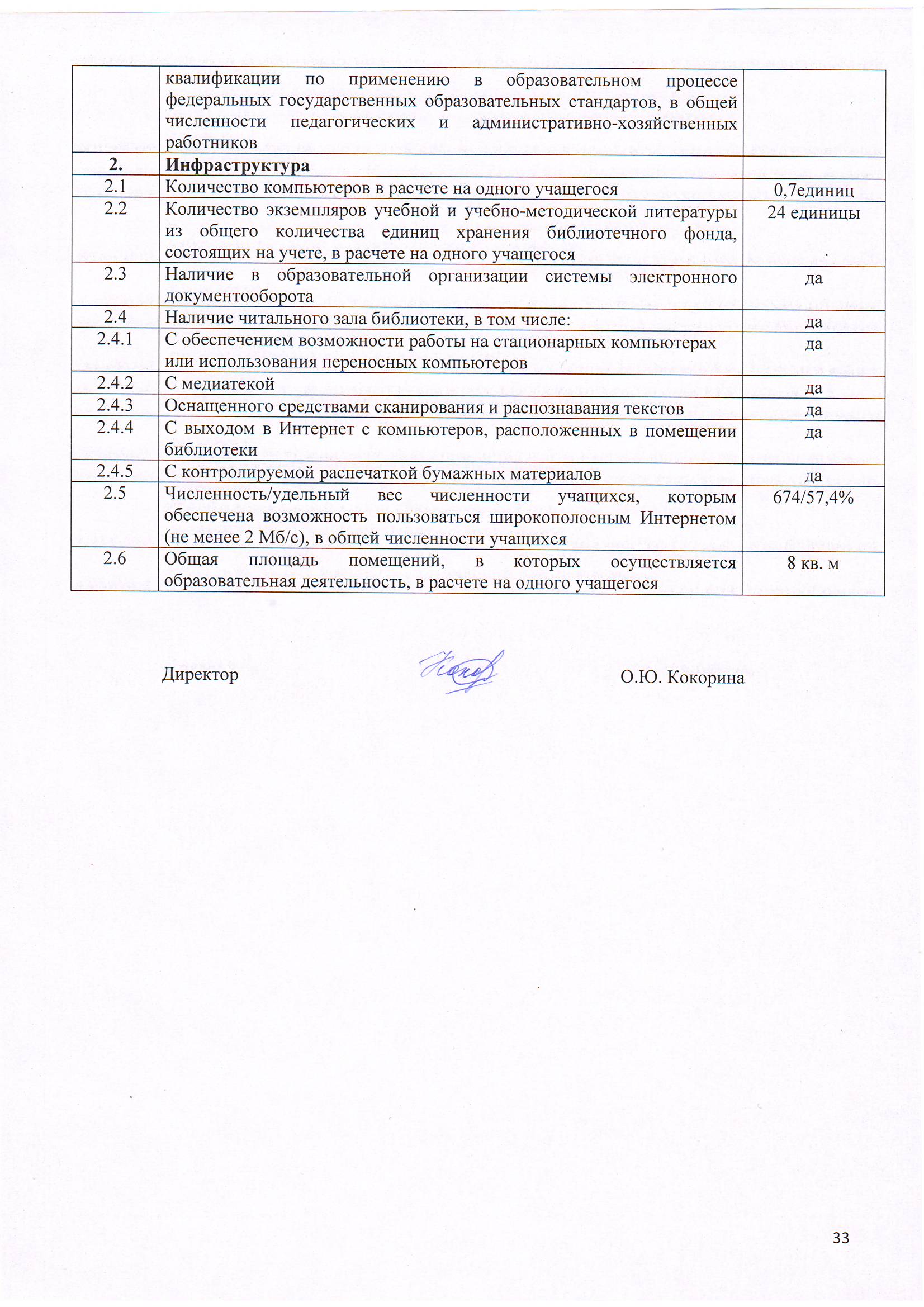   1.Образовательная деятельность32.Система управления организации53.Содержание и качество подготовки обучающихся74.Организация учебного процесса135.Востребованность выпускников146.Качество кадрового обеспечения157.Учебно-методическое обеспечение178.Библиотечно-информационное обеспечение209.Материально-техническая база2210.Функционирование внутренней системы оценки качества образования2411.Показатели деятельности общеобразовательной организации, подлежащей самообследованию31Виды основных общеобразовательных программ (например, программа начального общего образования)Нормативный срок освоенияобразовательных программМесто реализации образовательных программ (ОУ, филиал) (указать наименование филиала)Программа начального общего образования4 годаОУПрограмма основного общего образования5 летОУПрограмма среднего общего образования2 годаОУСтруктура контингентаНачальная школаОсновная школаСтаршая школаВсего поОУКоличество обучающихся5105401241174Общее количество классов/ количество обучающихся23/51024/540 7/12454Средняя наполняемость классов22,122,517,721,7Годянварь(кол-во учащихся)декабрь(кол-во учащихся)201611451155201711551162201811621174Наименование ОГОУЗадачи, в решении которых участвует данный ОГОУУправляющий совет школы.1. Развитие коллегиальных, демократических форм в управлении образовательной организацией.2.Объединение усилий коллективов педагогов, учащихся, родителей для решения важнейших вопросов деятельности МБОУ «СШ № 38». Педагогический совет1.Организация деятельности педагогического коллектива, направленная на совершенствование образовательного процесса, внедрение в практическую деятельность педагогов достижений педагогической науки и передового педагогического опыта.2.Проведение диагностики состояния учебно-воспитательного процесса и уровня профессиональной подготовки педагогов, обученности, воспитанности и развития обучающихся,3.Решение вопроса о переводе и выпуске обучающихся, освоивших федеральный государственный образовательный стандарт, соответствующий лицензии МБОУ «СШ № 38». Научно-методический совет1.Совершенствование научно-методического обеспечения учебно-воспитательного процесса, учебно-исследовательской и научно-исследовательской деятельности обучающихся и педагогов школы.2.Повышение качества подготовки обучающихся и формирования имиджа школы как образовательной организации высокого профессионализма, педагогической культуры, отвечающего требованиям потребителей образовательных услуг. Родительский комитет1.Всемерное укрепление связи между семьей и школой в целях установления единства воспитательного влияния на детей.2.Привлечение родительской общественности к активному участию в жизни школы, к организации внеклассной и внешкольной работы.3.Участие в организации широкой педагогической пропаганды среди родителей и населения.Совет профилактики1.Профилактика аддитивного поведения и правонарушений, разъяснения и отслеживания выполнения своих обязанностей учащимися и родителями, определенных законодательством.Цикловые методические объединения1.Организация методической работы по предмету, внеклассной деятельности учащихся.2.Принимает решения о подготовке методических рекомендаций в помощь учителям, организует их разработку и освоение.3. Проводит проблемный анализ результатов образовательного процесса.Научное общество учащихся1.Формирование единого школьного научного сообщества со своими традициями.2.Раннее раскрытие интересов и склонностей учащихся к научно-поисковой деятельности.3. Профессиональная ориентация учащихся.Творческая группа1.Утверждение тематики индивидуальных исследований учителей.2.Оказание помощи членам ТГ в подготовке к аттестации.3.Оказание помощи молодым специалистам в овладении педагогическим мастерством.Совет старшеклассников1.Представление интересов учащихся в процессе управления школой.2.Поддержка и развитие инициатив учащихся в школьной жизни.3. Защита прав учащихся.Методическое объединение классных руководителей1. Повышение теоретического, научно-методического уровня подготовки классных руководителей по вопросам психологии и педагогики воспитательной работы.2. Обеспечение выполнения принципиальных единых подходов к воспитанию и социализации учащихся.3.Вооружение классных руководителей современными воспитательными технологиями и знаниями современных форм и методов работы.Профсоюзный комитет1.Осуществляет контроль за соблюдением трудового законодательства и иных нормативных правовых актов, содержащих нормы трудового права.на «5»на «5»на «5»на «4 и 5»на «4 и 5»на «4 и 5»качество знаний %качество знаний %качество знаний %201620172018201620172018201620172018356 учащихся339 учащихся358 учащихся356 учащихся339 учащихся358учащих-ся356 учащихся339 учащихся358 учащих-сяIполугодие35302616315818958 %54 %61%II полугодие38393216015420356 %57 %67%№п/пПредмет2016 год2017 год 2018 годРусский язык90%70%75%Математика90%80 %87%Окружающий мир75%78%89%Год2015-2016конец 2016г. (I полугодие)2016-2017конец 2017г. (I полугодие)2017-2018конец 2018г. (I полугодие)5-9кл. конец 2016г. (I полугодие)5-9кл. конец 2017г. (I полугодие)5-9кл. конец 2018г. (I полугодие)10-11кл. конец 2016г. (I полугодие)10-11кл. конец 2017г. (I полугодие)10-11кл. конец 2018г. (I полугодие)Всего учащихся113811551135116111451174551538540135135124Отличники88729169808022293520147Хорошисты332342371379417408145144154394647Неуспевающие 387627236000% успеваемости99,7%99,3%99,4%99,5%99,8%99,4%99,6%99,4%98,9%100,0%100,0%100,0%%качества обученности36,9%35,8%40,7%38,6%43,4%41,6%30,3%32,2%35,0%43,7%44,4%43,5%2016 год2016 год2017 год2017 год2018 год2018 годк-во участников 2016г.Качество обученностик-во участников 2017г.Качество обученностик-во участников 2018г.Качество обученностирусский язык8568%9769%9357%математика8558%9771%9383%физика1377%1953%2454%химия15100%19100%18100%информатика4766%7067%5476%биология1060%1060%1191%география3155%4755%2646%английский язык250%743%425%обществознание4030%2070%3946%литература1182%250%20%история0-0-40%2016г.2017г.2018г.история 465250русский язык647165математика П414151обществознание434947информатика575560физика495455химия677676биология636056литература445956английский язык7473642016г.2017г.2018г.история 8%16%18%русский язык100%100%100%математика П66%51%66%обществознание66%60%38%информатика18%7%22%физика26%19%22%химия26%20%17%биология15%17%15%литература3%7%11%английский язык2%10%9%2016г.2017г.2018г.история 1ч. - 68б.1ч. - 72б.1ч.-77брусский язык1ч. - 98б.1ч. - 98б.1ч.-98б.математика П1ч. - 82б.1ч. - 74б.1ч. - 78б.обществознание2ч. - 61б.1ч. - 71б.1ч.-71б.информатика1ч. - 73б.1ч. - 77б.2ч. - 79б.физика2ч. - 59б.1ч. - 78б.1ч. - 74б.химия1ч. - 100б.1ч. - 100б1ч.-100б.биология1ч. - 76б.1ч. - 77б.1ч.-72блитература1ч. - 47б.1ч. - 65б.1ч.-84б.английский язык1ч. - 74б.1ч. - 81б.1ч.-85б.Таблица 4. УспеваемостьТаблица 4. УспеваемостьТаблица 4. УспеваемостьТаблица 4. Успеваемость2016г.2017г.2018г.история 100%73%100%русский язык97%100%100%математика П91%75%95%обществознание65%90%60%информатика100%80%93%физика100%100%100%химия100%100%100%биология100%100%100%литература100%100%100%английский язык100%100%100%Общее число выпускников в 2018 г.Всего поступили в учреждения ВПОВсего поступили в учреждения СПОНе продолжают обучениеОбщее число выпускников в 2018 г.Всего поступили в учреждения ВПОВсего поступили в учреждения СПОНе продолжают обучение655483Поступили в учреждения ВПО На территории МО г. НорильскНа территории МО г. НорильскЗа пределами г.НорильскЗа пределами г.НорильскЗа пределами г.НорильскЗа пределами г.НорильскЗа пределами г.НорильскИз них обучаются в учреждениях ВПОИз них обучаются в учреждениях ВПОПоступили в учреждения ВПО Норильский государственный индустриальный институтФилиалы ОО ВПО, расположенные на территории МО г.Норильск г. Красноярскг.Москваг.Санкт-ПетербургДругие города РФЗа пределами РФна бюджетена платной основе549044142303321Общее число выпускников в 2018 г Количество выпускников 9-х классов, поступивших в 10 классКоличество выпускников 9-х классов, поступивших в 10 классКоличество выпускников 9-х классов, поступивших в 10 классПоступили вучреждения СПО всегоИз них на территории г. НорильскаИз них на территории г. НорильскаИз них на территории г. НорильскаИз них на территории г. НорильскаНе продолжают обучениеОбщее число выпускников в 2018 г в своем ОУв другом ОУв другом ОУПоступили вучреждения СПО всегоПолитехнический колледж НИИНТПТиСМедицинский техникумКолледж искусствНе продолжают обучениеОбщее число выпускников в 2018 г в своем ОУв Норильскев другом городеПоступили вучреждения СПО всегоПолитехнический колледж НИИНТПТиСМедицинский техникумКолледж искусствНе продолжают обучение9356213144021ДолжностьФамилия, имя, отчествоОбразованиеСтаж адм. работыДиректор Кокорина Ольга Юрьевнавысшее25 летЗам. директора по УВРЛомова Виктория Ларионовнавысшее14летЗам директора по УВРКрадецкая Татьяна Владимировнавысшее10 летЗам. директора по УВРШестакова Ирина Анатольевнавысшее8 летЗам. директора по ВРФедько Эльвира Александровнавысшее7 летЗам. директора по АХЧДьякова Юлия Николаевнавысшее2 годаПоказателиКоличество человек% соотношениеУкомплектованность штата педагогических работников  (%)100100Всего педагогических работников (количество человек)100100Из них внешних совместителей всего33,2%Образовательный уровень педагогических работниковс высшим образованием9696%Образовательный уровень педагогических работниковс незаконченным высшим образованием00Образовательный уровень педагогических работниковсо средним специальным образованием44%Образовательный уровень педагогических работниковс незаконченным средним специальным образованием00Прошли  курсы повышения  квалификации  за последние 5 лет по применению  в образовательном процессе ФГОС100100%Имеют квалификационную категориюВсего7373%Имеют квалификационную категориюВысшую3232%Имеют квалификационную категориюПервую3939%Имеют квалификационную категориюБез категории2727%Состав педагогического коллектива по должностямДиректор11%Состав педагогического коллектива по должностямЗаместитель директора по УВР,ВР44%Состав педагогического коллектива по должностямУчитель 7777%Состав педагогического коллектива по должностямПедагог дополнительного образования44%Состав педагогического коллектива по должностямВоспитатель ГПД00Состав педагогического коллектива по должностямСоциальный педагог22%Состав педагогического коллектива по должностямПедагог - психолог22%Состав педагогического коллектива по должностямУчитель-логопед22%Состав педагогического коллектива по стажу работыдо 5 лет1414%Состав педагогического коллектива по стажу работыСвыше 30 лет2020%Численность педагогических кадров в возрасте от 55 лет1010%Имеют звание Отличника народного просвещения11% Почетная грамота Министерства образования и науки РФ22%Почетная грамота Министерства образования Красноярского края55%Награждены  Памятной медалью«За труды в просвещении» 200 лет со дня рождения Н.В. Гоголя00Ветеран труда33%2017г.Мероприятие / показатель успешности2018г.521Дистанционные конкурсы658659ВОШ (школьный этап)28397ВОШ (муниципальный этап)431ВОШ (региональный этап)226НПК (школьный уровень)378НПК (муниципальный уровень)422Осенние, весенние модульные школы2514Муниципальные конкурсы для детей с ОВЗ151Конкурс на Премию главы города Норильска=  11Конкурс на  именную стипендию Губернатора Красноярского края=12017г.Мероприятие / показатель успешности2018г.145Дистанционные конкурсы167250ВОШ (школьный этап)15513ВОШ (муниципальный этап)91ВОШ (региональный этап)010НПК (школьный уровень)182НПК (муниципальный уровень)=28Муниципальные конкурсы для детей с ОВЗ90Конкурс на Премию главы города Норильска00Конкурс на  именную стипендию Губернатора Красноярского края02017г.Мероприятие / показатель успешности2018г.1Всероссийский конкурс «Учитель года»02Всероссийский конкурс « На получение денежного поощрения лучших учителей»024Дистанционные профессиональные конкурсы разного уровня263Муниципальный конкурс «Педагогические мастерские»32Муниципальный конкурс молодых педагогов «Свежий ветер»28Выступления на ГМО, мастер-классы, весенние и осенние модульные школы292017г.Мероприятие2018г.Диплом I степениВсероссийский конкурс« Элита Российского образования»Диплом I степениДиплом лауреатаКраевой конкурс«Олимпиада начинается в школе»Диплом победителяНаименование показателейПоступило экземпляров за отчетный год 2018Выбыло экземпляров за отчетный годСостоит на конец отчетного года 2017Состоит на конец отчетного года 2018Объем фондов библиотеки - всего401003658240592         из него :учебники370702514428851учебные пособия2910291художественная литература1201083810850справочный материал00472472аудиовизуальные документы0000электронные документы00128128	Учебный фонд% обеспеченности  2017 год% обеспеченности  2017 год учащихся с ОВЗ% обеспеченности  2017  год % обеспеченности  2018 год учащихся с ОВЗОсновные предметы I уровень НОО99%100%100%100%Неосновные предметы I уровень НОО98,70%100%100%100%ВСЕГО (учебный фонд I уровень НОО):99,00%100%100%100%Основные предметы II уровень ООО100%100%100%100%Неосновные предметы II уровень ООО100,00%100%100%100%ВСЕГО (учебный фонд II уровень ООО):100,00%100%100%100%Основные предметы III уровень СОО100%100%Неосновные предметы III уровень СОО21%100%ВСЕГО (учебный фонд III уровень СОО):61%100%ИТОГО87,00%100%100%100%Количество на 31.12.2017г.Количество на31.12.2018 годаКомпьютеры, всего в том числе:108108- в кабинете ИВТ2222- в предметных кабинетах 7676- в административных помещениях77- в библиотеке33- с доступом к Интернету5454сеть в образовательном учреждении (число компьютеров в сети)4354Принтеры и другие устройства вывода информации на бумагу2121Сканеры и другие устройства ввода графической информации22МФУ1013Ксероксы33Мультимедийные проекторы6064Интерактивные доски/приставки5052Программно-методические комплексы (Новый Диск и. т.п., не ЦОРы)--Количество компьютеров, на которых установлен пакет свободного программного обеспечения2222Количество компьютеров, на которых используется пакет свободного программного обеспечения в образовательном процессе2222Количество компьютеров, на которых подключена система контент-фильтрации, исключающая доступ к интернет - ресурсам, несовместимым с задачами образования и воспитания обучающихся (в случае если установлено на сервере, то обязательно делается об этом пометка)108108Количество компьютеров в свободном доступе для учащихся (не учитывать библиотеку, компьютерный класс)--Количество компьютеров в свободном доступе для педагогов (не учитывать библиотеку, компьютерный класс, предметный кабинет) --Наличие условий организации обучения и воспитание обучающихся с ограниченными возможностями здоровья и инвалидовпоказательНаличие условий организации обучения и воспитание обучающихся с ограниченными возможностями здоровья и инвалидовНаличие паспорта доступности Паспорт доступностиНаличие условий организации обучения и воспитание обучающихся с ограниченными возможностями здоровья и инвалидовНаличие информации об условиях обучения инвалидов и лиц с ОВЗ, адаптированные образовательные программыВ общеобразовательныхклассах осуществляется совместное образование здоровых детей и детей с ограниченными возможностями здоровья в соответствии с образовательной программой НОО, адаптированной для детей с ограниченными возможностями здоровья с учетом особенностей их психофизического развития, индивидуальных возможностей, обеспечивающей коррекцию нарушений развития и социальную адаптацию учащихся с ограниченными возможностями здоровья.Наличие условий организации обучения и воспитание обучающихся с ограниченными возможностями здоровья и инвалидовНаличие информации о реализуемых формах обучения: дистанционная, семейное образование, самообразование и др.Форма обучения: очнаяНаличие условий организации обучения и воспитание обучающихся с ограниченными возможностями здоровья и инвалидовНаличие приспособленной входной группы здания для инвалидов (пандусы и другие устройства, приспособления)пандус,  памятка для сотрудниковНаличие условий организации обучения и воспитание обучающихся с ограниченными возможностями здоровья и инвалидовНаличие возможностей перемещения инвалидов внутри здания (приспособление коридоров, лестниц, лифтов и т.д.)специальных приспособлений нет.с помощью персоналаНаличие условий организации обучения и воспитание обучающихся с ограниченными возможностями здоровья и инвалидовНаличие специально оборудованных санитрно-гигиенических помещений для инвалидов (перила, поручни, специализированное сантехническое оборудование и.т.д.)нетНаличие условий организации обучения и воспитание обучающихся с ограниченными возможностями здоровья и инвалидовОснащение зданий и сооружений системами противопожарной сигнализации и оповещения с дублирующими световыми устройствами, информационными табло с тактильной (пространственно-рельефной) информацией и др.система противопожарной сигнализации с голосовыми извещателями – имеется;Наличие условий организации обучения и воспитание обучающихся с ограниченными возможностями здоровья и инвалидовИспользование мультимедийных средств, наличие оргтехники, слайд-проекторов, электронной доски с технологией лазерного сканирования и др.Для учащихся имеются:- стационарные мультимедийные проекторы в актовом зале- 2 переносных мультимедийных проектора для групп общеразвивающей направленности;- ноутбуки  в кабинете учителя-логопеда,- ж/к телевизоры 2 шт.  (1этаж 1, 2 корпусов)Наличие условий организации обучения и воспитание обучающихся с ограниченными возможностями здоровья и инвалидовОбеспечение возможности дистанционного обучения (электронные УМК для дистанционного обучения, учебники на электронных носителяхчастично обеспеченыНаличие условий организации обучения и воспитание обучающихся с ограниченными возможностями здоровья и инвалидовСпециальное автоматизированное рабочее место (сканирующие устройство, персональный компьютер)Оборудовано:- компьютером;- принтером;- сканером;- ксероксом;Наличие условий организации обучения и воспитание обучающихся с ограниченными возможностями здоровья и инвалидовНаличие компьютерной техники и специального программного обеспечения, адаптированного для инвалидовдля слабовидящихНаличие условий организации обучения и воспитание обучающихся с ограниченными возможностями здоровья и инвалидовНаличие адаптированного для ОВЗ и инвалидов производственного оборудованиянетНаличие условий организации обучения и воспитание обучающихся с ограниченными возможностями здоровья и инвалидовКомплектование групп специальными адаптивно-техническими средствами для инвалидов («говорящие книги», специальными аппаратами для  воспроизведения)нетНаличие условий организации обучения и воспитание обучающихся с ограниченными возможностями здоровья и инвалидовНаличие иного адаптированного для лиц с ОВЗ и инвалидов оборудованияимеются логоуголки с набором необходимых учебно-методических, наглядных и демонстрационных пособий, сенсорная комнатаНаличие условий организации обучения и воспитание обучающихся с ограниченными возможностями здоровья и инвалидовНаличие в штате ОО педагогических работников, имеющих основное образования или получивших дополнительное образование для обучения лиц с ОВЗ и инвалидовимеются специалисты:учитель-логопед;педагог-психологпрошли курсы повышения квалификации 80  педагоговНаличие условий организации обучения и воспитание обучающихся с ограниченными возможностями здоровья и инвалидовСетевое взаимодействие  в рамках программы «Доступная среда»нетОбъект мониторингаПоказатели Методы получения информацииМетоды получения информацииОтветственные Сроки Отметка об исполнении в 2018г1233456Результаты образовательной деятельности( показатели определяются для класса (учебной группы); в случае если все учащиеся имеют индивидуальные траектории обучения, рассчитываются для параллели)Результаты образовательной деятельности( показатели определяются для класса (учебной группы); в случае если все учащиеся имеют индивидуальные траектории обучения, рассчитываются для параллели)Результаты образовательной деятельности( показатели определяются для класса (учебной группы); в случае если все учащиеся имеют индивидуальные траектории обучения, рассчитываются для параллели)Результаты образовательной деятельности( показатели определяются для класса (учебной группы); в случае если все учащиеся имеют индивидуальные траектории обучения, рассчитываются для параллели)Результаты образовательной деятельности( показатели определяются для класса (учебной группы); в случае если все учащиеся имеют индивидуальные траектории обучения, рассчитываются для параллели)Результаты образовательной деятельности( показатели определяются для класса (учебной группы); в случае если все учащиеся имеют индивидуальные траектории обучения, рассчитываются для параллели)Результаты образовательной деятельности( показатели определяются для класса (учебной группы); в случае если все учащиеся имеют индивидуальные траектории обучения, рассчитываются для параллели)Предметные результаты обученияДля каждого предмета учебного плана определяются: доля неуспевающих, доля обучающихся на «4» и «5», средний  процент выполнения заданий административных контрольных.Сравнение с данными независимой диагностики ( в т.ч. ГИА и ЕГЭ)Стартовая диагностика, промежуточный ( текущий) и итоговый контроль( в виде промежуточной аттестации)Стартовая диагностика, промежуточный ( текущий) и итоговый контроль( в виде промежуточной аттестации)Заместитель директора по учебно-воспитательной работе (далее зам.директора по УВР)Руководитель ШМОСентябрь,  По четвертям,Апрель.выполненоМетапредметные результаты обученияУровень сформированности планируемых метапредметных результатов в соответствии с перечнем из образовательной программы ( высокий, средний, низкий).Сравнение с данными независимой диагностики.Итоговый контроль 4, 5,6 классыИтоговый контроль 4, 5,6 классыЗам. директора по УВРКлассный руководительРуководитель ШМОНа конец учебного года( апрель, май)выполненоЛичностные результаты (мотивация, самооценка, нравственно-этическая ориентация)Уровень сформированности планируемых личностных результатов в соответствии с перечнем из образовательной программы ( высокий, средний, низкий).Сравнение с данными независимой диагностики.Мониторинговое исследование, портфолиоМониторинговое исследование, портфолиоЗам. директора по УВРЗам. директора по ВРКлассный руководительРуководитель ШМОПсихологСентябрь, майвыполненоЗдоровье обучающихся.Доля обучающихся, имеющих отклонения в состоянии здоровья (динамика).Доля обучающихся, которые занимаются спортом.Процент пропусков по болезни.Наблюдение Наблюдение Классный руководительПедагог-психологУчитель – логопед.Учителя физической культурыМед. работникПо четвертямвыполненоДостижения обучающихся на конкурсах, соревнованиях, олимпиадах.Доля обучающихся, участвовавших в конкурсах, олимпиадах по предметам на уровне образовательной организации, города, региона, России, международном.Доля победителей (призеров) конкурсов, олимпиад на уровне  образовательной организации, города, региона, России, международном.Доля обучающихся, участвовавших в спортивных соревнованиях  на уровне  города, региона, России.Доля победителей (призеров) спортивных соревнований  на уровне  города, региона, России.Наблюдение, портфолиоНаблюдение, портфолиоЗам. директора по УВРРуководитель ШМОКлассный руководительУчителя-предметникиКонец учебного  годавыполненоУдовлетворенность родителей (законных представителей) качеством образовательных услуг.Доля  родителей (законных представителей), положительно высказавшихся о качестве образовательных результатов (по каждому предмету) и отдельно о личностных и метапредметных результатах обучения.АнкетированиеАнкетированиеЧлены управляющего совета.Зам. директора по УВРКлассный руководительКонец учебного  годавыполнено2. Реализация образовательного процесса2. Реализация образовательного процесса2. Реализация образовательного процесса2. Реализация образовательного процесса2. Реализация образовательного процесса2. Реализация образовательного процессаОсновные образовательные программы.Соответствие образовательной программы требования ФГОС.АнализАнализЗам. директора по УВРКонец учебного  годавыполненоРеализация учебных планов и рабочих программ.Соответствие учебных планов и рабочих программ требованиям ФГОС.Анализ Анализ Зам. директора по УВРРуководитель ШМОНачало учебного годавыполнено Качество уроков и индивидуальной работы с обучающимися.Число взаимопосещений уроков учителями.Число часов дополнительных занятий с отстающими обучающимися (для каждого класса)Экспертиза Наблюдение Экспертиза Наблюдение Члены управляющего совета.Зам. директора по УВРВ течение учебного годавыполненоКачество внеурочной деятельности(включая классное руководство).Доля  родителей (законных представителей), положительно высказавшихся о внеурочной деятельности и отдельно о классном руководстве (для каждого класса)АнкетированиеАнкетированиеЧлены управляющего совета.Зам. директора по УВР В течение учебного  годавыполненоУдовлетворенность обучающихся и их родителей (законных представителей) уроками и условиями обучения.Доля обучающихся и их  родителей (законных представителей) (для каждого класса), положительно высказавшихся о качестве преподавания (по каждому предмету) и об условиях обучения ( по различным видам жизнедеятельности школы)АнкетированиеАнкетированиеЧлены управляющего совета.Зам. директора по УВРКлассный руководительКонец учебного  годавыполнено3. Условия3. Условия3. Условия3. Условия3. Условия3. УсловияМатериально-техническое обеспечение.Соответствие материально- технического обеспечения требованиям ФГОС.Удовлетворенность родителей (законных представителей).ЭкспертизаНаблюдение Зам. директора по АХДЗам. директора по УВР.Руководитель ШМОЗам. директора по АХДЗам. директора по УВР.Руководитель ШМО Начало учебного  годавыполненоИнформационно-методическое обеспечение (включая средства ИКТ).Соответствие информационно- методического обеспечения требованиям ФГОС.Удовлетворенность родителей (законных представителей).ЭкспертизаАнкетирование Члены управляющего совета.Зам. директора по УВРЧлены управляющего совета.Зам. директора по УВРНачало  учебного  годавыполненоСанитарно-гигиенические и эстетические условия.Доля учеников и родителей (законных представителей), положительно высказавшихся о  санитарно-гигиенических и эстетических условияхАнкетированиеЧлены управляющего совета.Классный руководительЧлены управляющего совета.Классный руководитель В течениеучебного  годавыполненоМедицинское сопровождение и питание.Доля учеников и родителей (законных представителей), положительно высказавшихся о медицинском сопровождении и организации питанияАнкетированиеЧлены управляющего совета.Классный руководительЧлены управляющего совета.Классный руководительВ течение учебного  годавыполненоПсихологический климат в образовательной организации.Доля учеников, родителей (законных представителей) и педагогических работников, положительно высказавшихся о психологическом климате (данные собираются по классам).АнкетированиеЧлены управляющего совета.Классный руководитель.Педагог-психолог.Члены управляющего совета.Классный руководитель.Педагог-психолог.В течение учебного годавыполненоВзаимодействие с учреждениями социальной сферы района, города.Доля учеников, родителей (законных представителей) и педагогических работников, положительно высказавшихся об уровне взаимодействия образовательной организации с учреждениями социальной сферы района, города.АнкетированиеЧлены управляющего совета.Классный руководитель.Члены управляющего совета.Классный руководитель.Конец учебного  годавыполненоКадровое обеспечение.Укомплектованность педагогическими кадрами, имеющими необходимую квалификацию (по каждому из предметов учебного плана).Доля педагогических работников, имеющих первую квалификационную категорию.Доля педагогических работников, имеющих высшую квалификационную категорию.Доля педагогических работников, прошедших курсы повышения квалификации.Доля педагогических работников, получивших поощрения в различных конкурсах, конференциях.Доля педагогических работников, имеющих методические разработки, печатные работы, проводящих мастер-класс.АнализМониторингДиректор.Зам. директора по УВРДиректор.Зам. директора по УВРКонец учебного  годавыполненоГосударсвенно-общественное управление и стимулирование качества образования.Доля учеников, родителей (законных представителей) и педагогических работников, положительно высказавшихся об уровне государственно-общественного управления школой.АнкетированиеЭкспертизаЗам. директора по УВРЧлены методического советаЗам. директора по УВРЧлены методического советаКонец учебного  годавыполненоУправление образовательным процессом.Соответствие состава и структуры внутреннего мониторинга качества образования целям и задачам школы.Оптимальность распределения управленческих полномочий.Реализация  компетентностного, системно-деятельностного и других научных подходов в проектировании ВМКОМикроисследования Экспертиза Зам. директора по УВРЧлены методического советаЗам. директора по УВРЧлены методического советаКонец учебного  годавыполненоДокументооборот и нормативно- правовое обеспечение.Соответствие документооборота установленным требованиям. Соответствие локальных актов требованиям законодательства.Полнота нормативно- правового обеспечения.Анализ Мониторинг Директор.Зам. директора по УВРЗав. библиотекойДиректор.Зам. директора по УВРЗав. библиотекойКонец учебного  годавыполненоN п/пПоказателиПоказателиЕдиница измерения1.Образовательная деятельностьОбразовательная деятельность1.1Общая численность учащихся (на 31.12.2018)Общая численность учащихся (на 31.12.2018)11741.2Численность учащихся по образовательной программе начального общего образованияЧисленность учащихся по образовательной программе начального общего образования5101.3Численность учащихся по образовательной программе основного общего образованияЧисленность учащихся по образовательной программе основного общего образования5401.4Численность учащихся по образовательной программе среднего общего образованияЧисленность учащихся по образовательной программе среднего общего образования1241.5Численность/удельный вес численности учащихся, успевающих на "4" и "5" по результатам промежуточной аттестации, в общей численности учащихсяЧисленность/удельный вес численности учащихся, успевающих на "4" и "5" по результатам промежуточной аттестации, в общей численности учащихся488/41,6%1.6Средний балл государственной итоговой аттестации выпускников 9 класса по русскому языкуСредний балл государственной итоговой аттестации выпускников 9 класса по русскому языку4 балла1.7Средний балл государственной итоговой аттестации выпускников 9 класса по математикеСредний балл государственной итоговой аттестации выпускников 9 класса по математике4 балла1.8Средний балл единого государственного экзамена выпускников 11 класса по русскому языкуСредний балл единого государственного экзамена выпускников 11 класса по русскому языку65 баллов1.9Средний балл единого государственного экзамена выпускников 11 класса по математике Средний балл единого государственного экзамена выпускников 11 класса по математике 51 балл1.10Численность/удельный вес численности выпускников 9 класса, получивших неудовлетворительные результаты на государственной итоговой аттестации по русскому языку, в общей численности выпускников 9 классаЧисленность/удельный вес численности выпускников 9 класса, получивших неудовлетворительные результаты на государственной итоговой аттестации по русскому языку, в общей численности выпускников 9 класса01.11Численность/удельный вес численности выпускников 9 класса, получивших неудовлетворительные результаты на государственной итоговой аттестации по математике, в общей численности выпускников 9 классаЧисленность/удельный вес численности выпускников 9 класса, получивших неудовлетворительные результаты на государственной итоговой аттестации по математике, в общей численности выпускников 9 класса01.12Численность/удельный вес численности выпускников 11 класса, получивших результаты ниже установленного минимального количества баллов единого государственного экзамена по русскому языку, в общей численности выпускников 11 классаЧисленность/удельный вес численности выпускников 11 класса, получивших результаты ниже установленного минимального количества баллов единого государственного экзамена по русскому языку, в общей численности выпускников 11 класса01.13Численность/удельный вес численности выпускников 11 класса, получивших результаты ниже установленного минимального количества баллов единого государственного экзамена по математике, в общей численности выпускников 11 классаЧисленность/удельный вес численности выпускников 11 класса, получивших результаты ниже установленного минимального количества баллов единого государственного экзамена по математике, в общей численности выпускников 11 класса01.14Численность/удельный вес численности выпускников 9 класса, не получивших аттестаты об основном общем образовании, в общей численности выпускников 9 классаЧисленность/удельный вес численности выпускников 9 класса, не получивших аттестаты об основном общем образовании, в общей численности выпускников 9 класса01.15Численность/удельный вес численности выпускников 11 класса, не получивших аттестаты о среднем общем образовании, в общей численности выпускников 11 классаЧисленность/удельный вес численности выпускников 11 класса, не получивших аттестаты о среднем общем образовании, в общей численности выпускников 11 класса01.16Численность/удельный вес численности выпускников 9 класса, получивших аттестаты об основном общем образовании с отличием, в общей численности выпускников 9 классаЧисленность/удельный вес численности выпускников 9 класса, получивших аттестаты об основном общем образовании с отличием, в общей численности выпускников 9 класса3/3,2%1.17Численность/удельный вес численности выпускников 11 класса, получивших аттестаты о среднем общем образовании с отличием, в общей численности выпускников 11 классаЧисленность/удельный вес численности выпускников 11 класса, получивших аттестаты о среднем общем образовании с отличием, в общей численности выпускников 11 класса11/16,9%1.18Численность/удельный вес численности учащихся, принявших участие в различных олимпиадах, смотрах, конкурсах, в общей численности учащихсяЧисленность/удельный вес численности учащихся, принявших участие в различных олимпиадах, смотрах, конкурсах, в общей численности учащихся951/81%1.19Численность/удельный вес численности учащихся-победителей и призеров олимпиад, смотров, конкурсов, в общей численности учащихся, в том числе:Численность/удельный вес численности учащихся-победителей и призеров олимпиад, смотров, конкурсов, в общей численности учащихся, в том числе:315/26,8%1.19.1Регионального уровняРегионального уровня5/0,41.19.2Федерального уровняФедерального уровня01.19.3Международного уровняМеждународного уровня01.20Численность/удельный вес численности учащихся, получающих образование с углубленным изучением отдельных учебных предметов, в общей численности учащихсяЧисленность/удельный вес численности учащихся, получающих образование с углубленным изучением отдельных учебных предметов, в общей численности учащихся124/10,6%1.21Численность/удельный вес численности учащихся, получающих образование в рамках профильного обучения, в общей численности учащихсяЧисленность/удельный вес численности учащихся, получающих образование в рамках профильного обучения, в общей численности учащихся124/10,6%1.22Численность/удельный вес численности обучающихся с применением дистанционных образовательных технологий, электронного обучения, в общей численности учащихсяЧисленность/удельный вес численности обучающихся с применением дистанционных образовательных технологий, электронного обучения, в общей численности учащихся01.23Численность/удельный вес численности учащихся в рамках сетевой формы реализации образовательных программ, в общей численности учащихсяЧисленность/удельный вес численности учащихся в рамках сетевой формы реализации образовательных программ, в общей численности учащихся01.24Общая численность педагогических работников, в том числе:Общая численность педагогических работников, в том числе:1001.25Численность/удельный вес численности педагогических работников, имеющих высшее образование, в общей численности педагогических работниковЧисленность/удельный вес численности педагогических работников, имеющих высшее образование, в общей численности педагогических работников96/96%1.26Численность/удельный вес численности педагогических работников, имеющих высшее образование педагогической направленности (профиля), в общей численности педагогических работниковЧисленность/удельный вес численности педагогических работников, имеющих высшее образование педагогической направленности (профиля), в общей численности педагогических работников96/96%1.27Численность/удельный вес численности педагогических работников, имеющих среднее профессиональное образование, в общей численности педагогических работниковЧисленность/удельный вес численности педагогических работников, имеющих среднее профессиональное образование, в общей численности педагогических работников4/4%1.28Численность/удельный вес численности педагогических работников, имеющих среднее профессиональное образование педагогической направленности (профиля), в общей численности педагогических работниковЧисленность/удельный вес численности педагогических работников, имеющих среднее профессиональное образование педагогической направленности (профиля), в общей численности педагогических работников4/4%1.29Численность/удельный вес численности педагогических работников, которым по результатам аттестации присвоена квалификационная категория в общей численности педагогических работников, в том числе:Численность/удельный вес численности педагогических работников, которым по результатам аттестации присвоена квалификационная категория в общей численности педагогических работников, в том числе:71/71%1.29.1ВысшаяВысшая32/32%1.29.2ПерваяПервая39/39%1.30Численность/удельный вес численности педагогических работников в общей численности педагогических работников, педагогический стаж работы которых составляет:Численность/удельный вес численности педагогических работников в общей численности педагогических работников, педагогический стаж работы которых составляет:34/34%1.30.1До 5 летДо 5 лет14/14%1.30.2Свыше 30 летСвыше 30 лет20/20%1.31Численность/удельный вес численности педагогических работников в общей численности педагогических работников в возрасте до 30 летЧисленность/удельный вес численности педагогических работников в общей численности педагогических работников в возрасте до 30 лет19/19%1.32Численность/удельный вес численности педагогических работников в общей численности педагогических работников в возрасте от 55 летЧисленность/удельный вес численности педагогических работников в общей численности педагогических работников в возрасте от 55 лет10/10%1.33Численность/удельный вес численности педагогических и административно-хозяйственных работников, прошедших за последние 5 лет повышение квалификации/профессиональную Численность/удельный вес численности педагогических и административно-хозяйственных работников, прошедших за последние 5 лет повышение квалификации/профессиональную 100/100%1.341.34Численность/удельный вес численности педагогических и административно-хозяйственных работников, прошедших повышение 100/100%